СОГЛАСОВАНО                                                    УТВЕРЖДАЮПредседатель МК по направлению                                        Заместитель директора «Общеобразовательная подготовка»                                     по учебно-методической работе                                       _____________  О.Н. Шишленок                                      _____________  М.Ю. Халезева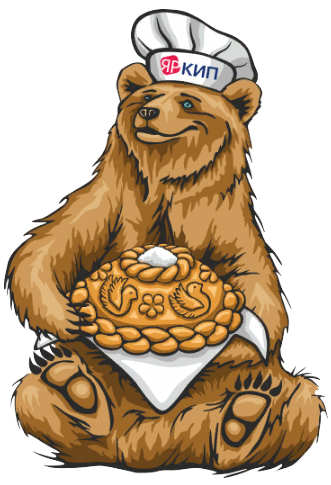 ПОЛОЖЕНИЕ
о проведении предметной недели «Право в Интернете» среди студентов ГПОУ ЯО Ярославского колледжа индустрии питания Ярославль, 2023ОБЩИЕ ПОЛОЖЕНИЯПоложение о проведении недели «Право в Интернете» (далее - Неделя) определяет порядок и условия проведения мероприятий среди студентов ГПОУ ЯО Ярославского колледжа индустрии питания (далее – Колледж).ЦЕЛИ И ЗАДАЧИ НЕДЕЛИЦель Недели - выявление наиболее способных и проявляющих повышенный интерес к изучению общепрофессиональных дисциплин студентов,  обучающихся по специальностям: 09.02.04 «Информационные системы (по отраслям)», 09.02.06 «Сетевое и системное администрирование»; создание условий для их самореализации, поддержки и поощрения, а также повышения мотивации к изучению дисциплин.Задачи Недели: 	формирование интереса к изучению специальных и общепрофессиональных дисциплин;расширение кругозора обучающихся;развитие творческих способностей обучающихся;развитие интеллектуальных, личностных, нравственных качеств обучающихся.ОРГАНИЗАЦИЯ НЕДЕЛИОрганизатором Недели является Колледж.Разработчики Недели – преподаватели информатики (Александрова А.А., Морозова К.В.).К участию в Неделе приглашаются студенты 1, 2, 3, 4 курсов Колледжа. Неделя проводится с 6 по 13 февраля 2023 года по адресу: г. Ярославль, ул. Советская, д. 77.  Ответственный преподаватель – И.А. Александрова.Заявки на участие в мероприятиях Недели подаются до 5 февраля 2023 года.Жюри действует в составе председателя и членов жюри.Председатель жюри – Новиков В.С., заместитель директора по учебной работе.Члены жюри:Морозова К.В., преподаватель спецдисциплин информационного направления.Александрова И. А., преподаватель информатики и математики.ПОРЯДОК ПРОВЕДЕНИЯ НЕДЕЛИИнформация о проведении Недели размещается на сайте Колледжа.  В Неделе принимают участие студенты Колледжа.Участники могут принимать участие в одном или нескольких мероприятиях, количество участников формируется в зависимости от формата мероприятия. Мероприятия неделиБрейн-ринг «Право и Интернет».Брейн-ринг проводится в групповой форме. Мероприятие предполагает решение логических задач.Участники – студенты групп: 1 СА, 2 СА, 9 ИС, 10 ИС, 12 МЦИ.Дата проведения мероприятия: 7 февраля 2023 года в 15:00.          Адрес проведения мероприятия: г. Ярославль, ул. Советская, д. 77, кабинет № 20.             Ответственный преподаватель – преподаватель информатики                        И.А. Александрова. Имитационная игра «Суд над Интернетом».Игра проводится в форме суда.Игра предполагает выдвижение обвинения Интернета в негативном влиянии на молодое поколение, защиту обвиняемого, опрос свидетелей, речи прокурора и судьи.Игра будет проходить в группе 2 СА,  8 февраля 2023 года и в группе 10 ИС, 10 февраля 2023 года в 15:00 по адресу: г. Ярославль, ул. Советская, д. 77, кабинет № 32. Ответственные преподаватели – преподаватели информатики: К.В. Морозова и И.А. Александрова.Конкурс газет «Право и Интернет».Конкурс предполагает оформление газет, представленных в виде стенгазеты, печатных изданий, публикаций.Участники – студенты групп: 1 СА, 2 СА, 9 ИС, 10 ИС, 12 МЦИ.Дата проведения конкурса - с 6 по 10 февраля 2023 года.Ответственные преподаватели – преподаватели информатики: К.В. Морозова и И.А. Александрова.КРИТЕРИИ ОЦЕНКИ ОФОРМЛЕНИЯ ГАЗЕТЫРаботы оцениваются по 7- балльной шкале по следующим критериям:соответствие содержания тематике конкурса;качество оформления;оригинальность идеи;нестандартный подход к изготовлению газеты;наличие единого сюжета;эстетический вид.ОПРЕДЕЛЕНИЕ ПОБЕДИТЕЛЕЙ НЕДЕЛИПодведение итогов проходит по каждому мероприятию. Жюри определяет места по наибольшему количеству баллов за мероприятие, при равном количестве баллов - по количеству первых мест.Победители награждаются грамотами.  По итогам недели жюри определяет I, II и III место. Сообщение о результатах Недели публикуется на сайте Колледжа.